                   Colegio  Américo Vespucio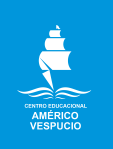                   Quintos Básicos / Lenguaje y Comunicación                  IALA / 2020Comprensión histórica del presenteIII º AUnidad 2: Sujetos históricos en la democratización de Chile durante su historia recienteConcepto: Inserción internacional de Chile________________________________________________________________________________*Tener en cuenta los siguientes contenidos: Tres tipos de perspectivas en torno al concepto de sujeto históricoVisión individualista: identifica a hombres extraordinarios, en algunos casos caracterizados como héroes, como los verdaderos sujetos de la historia. Son las grandes hazañas de estas personas las que mueven al resto y hacen avanzar la historia (generan cambios y mejoras). Visión institucionalista: identifica a las grandes instituciones creadas por los hombres como a los verdaderos sujetos de la historia, tales como la Iglesia Católica o los grandes Imperios y Estados (como el Romano, la Monarquía Absoluta, o los modernos Estados Nación).Visión de la microhistoria (moderna): identifica en sujetos “aparentemente intrascendentes o anónimos” a los verdaderos sujetos de la historia, transmisores de conocimientos y de la herencia cultural que permite a las sociedades dar de cuando en cuando grandes saltos evolutivos.________________________________________________________________________________Leer el siguiente texto:[…] Un punto atingente a nuestro estudio es el relativo a la política exterior chilena a partir de la recuperación democrática de 1990, en la que ha habido, como en toda política de este tipo, elementos tradicionales y de continuidad, pero, a la vez, fuertes transformaciones particularmente en la mayor inserción internacional en lo político, diplomático y comercial a escala mundial. Existen elementos recurrentes como los relativos a la promoción de la democracia y los Derechos Humanos, el tema del multilateralismo como una pieza angular de política exterior, el perfeccionamiento del libre comercio mundial y una red de acuerdos comerciales, la integración latinoamericana y una atención preferente al ámbito vecinal, el compromiso con operaciones de paz de Naciones Unidas, la apertura sistemática a la región del Asia Pacífico y, en general el aprovechamiento de la estabilidad política y económica de Chile para consolidar al país como un “puente” en materia de servicios, comercio e inversiones desde y hacia terceros mercados (Walker, 2005:7).[…] el modelo chileno implica el mantenimiento de una economía abierta a la globalización de los mercados, contrarrestando las tendencias proteccionistas de los países desarrollados y asiáticos: “Chile gana en las situaciones de apertura máxima. Tal vez sea (junto con Hong Kong) el único país a quien objetivamente más favorece un régimen liberal en términos de comercio internacional (Estados Unidos es cada vez más proteccionista en la práctica)” (Castells, 2006:89).La globalización por dentro (Raúl Allard)Responder: 1.- Definir los siguientes conceptos: Diplomacia________________________________________________________________________________________________________________________________________________________________
Multilateralismo________________________________________________________________________________________________________________________________________________________________Globalización________________________________________________________________________________________________________________________________________________________________
2.- Teniendo en cuenta los tres tipos de perspectivas en torno al concepto de sujeto histórico, ¿Cuál crees que es el “sujeto histórico” al cual se refiere el texto? Reflexione y fundamente su respuesta.  ________________________________________________________________________________________________________________________________________________________________________________________________________________________________________________________________________________________________________________________________
3.- En relación al texto, ¿Por qué crees que la “recuperación de la democracia” en Chile en 1990 permite una mayor “inserción internacional”? ¿Por qué es importante la “inserción internacional”? Reflexione y fundamente la respuesta con sus propias palabras. ________________________________________________________________________________________________________________________________________________________________________________________________________________________________________________________________________________________________________________________________

4.- En relación al texto, ¿Por qué crees que es importante para Chile una “economía abierta a la globalización de los mercados”? (frente a las tendencias “proteccionistas” de países desarrollados). Reflexione y fundamente su respuesta.  ________________________________________________________________________________________________________________________________________________________________________________________________________________________________________________________________________________________________________________________________Dudas, consultas y envío de guía de actividad al correo electrónico: diego.padilla@colegioamericovespucio.clNombreCursoFechaIII ° _________/____/ 2020OA2: Analizar diversas perspectivas historiográficas sobre procesos de la historia reciente.OA3: Elaborar preguntas y explicaciones históricas a partir de problemas o tópicos del presente en el contexto local y nacional.OA c: Elaborar interpretaciones y argumentos, basados en fuentes variadas y pertinentes, haciendo uso ético de la información.